Extra lang hemelvaartsweekend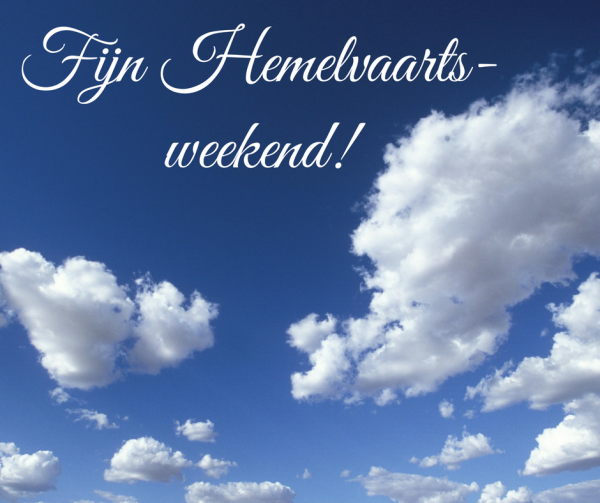 Aankomst woensdag 12 mei 2021 vanaf 15:00 ™ zondag 16 mei 2021  tot 15:004 personenIngrediëntenAankomst vanaf 15:00 een flesje wijn🍾🥂 en een versnapering 🥜staat voor u klaar. De kinderen worden hierbij niet vergeten.Bedden zijn opgemaakt🛏, handdoeken en linnenpakket ligt klaarAankomst maaltijd:                                                                                                                              keuze 1: soep met verse broodje                                                                                                    keuze 2: macaroni met vlees of vega1x op dag na keuze een picknickmand voor onderweg1 x op dag na keuze een gourmet of fondue verzorgd🍱🥗🍴Gratis gebruik van WiFi, Netflix en Videoland  of aanwezige dvd’s🎥📀Gratis gebruik van twee fietsen🚴‍♀️🚴‍Prijs: 550€ op basis van 4 personenU kunt dit weekend ook zonder alle extra's reserveren voor 400  euro: incl eindschoonmaak, toeristenbelasting, handdoeken- en lakenpakket.TipsDauwtrappersrit door het bos 🌳 met 1 van onze IJslandse paarden ( alleen voor gevorderde ruiters). Bezoek aan WildlandsOp Safari met EKO- toursLopfits hurenBezoek aan het BoomkroonpadBezoek aan Drouwenerzand of Plopsaland